							 ProcessoEquipamentos				 ----Revisão insatisfatória		---- Arquivos gráficos incompatíveis		 ----Sem verificação da prensa		---- Maquinário errado			 ----Seleção errada de tinta		---- Problemas com a prensa									                ---Graves conflitos no cronograma de férias                    --- Designer gráfico inexperiente	                ---Trabalhadores do turno da noite                    são desatentos                                              --- Pressão no limite máximo                                                                                         --- Questões relativas à aquisição                                                                         ---- Níveis de autoridade não estão claramente                                 	                                                                     definidos                 Pessoas	                               Gerenciamento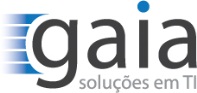 PROJETODIAGRAMA DE CAUSAS E EFEITOSRev.:Data:Folha ___ de ___ELABORADO POR:ELABORADO POR:ELABORADO POR:ELABORADO POR:      ERROS NO       PROJETO